«Путешествие по городу Здоровья»В СП «Детский сад №56» ГБОУ СОШ №4 г.о. Сызрань в старшей, подготовительной группе продолжает свою работу творческое объединение  по дополнительной общеобразовательной общеразвивающей программе «Я познаю себя» физкультурно - спортивной направленности. Итоговое занятие «Путешествие по городу Здоровья» с помощью ИКТ позволило обобщить и систематизировать знания воспитанников о строении человеческого организма, о расположении и назначении различных органов, повторить основные правила охраны здоровья, воспитывать желание заботиться о своём здоровье.                                      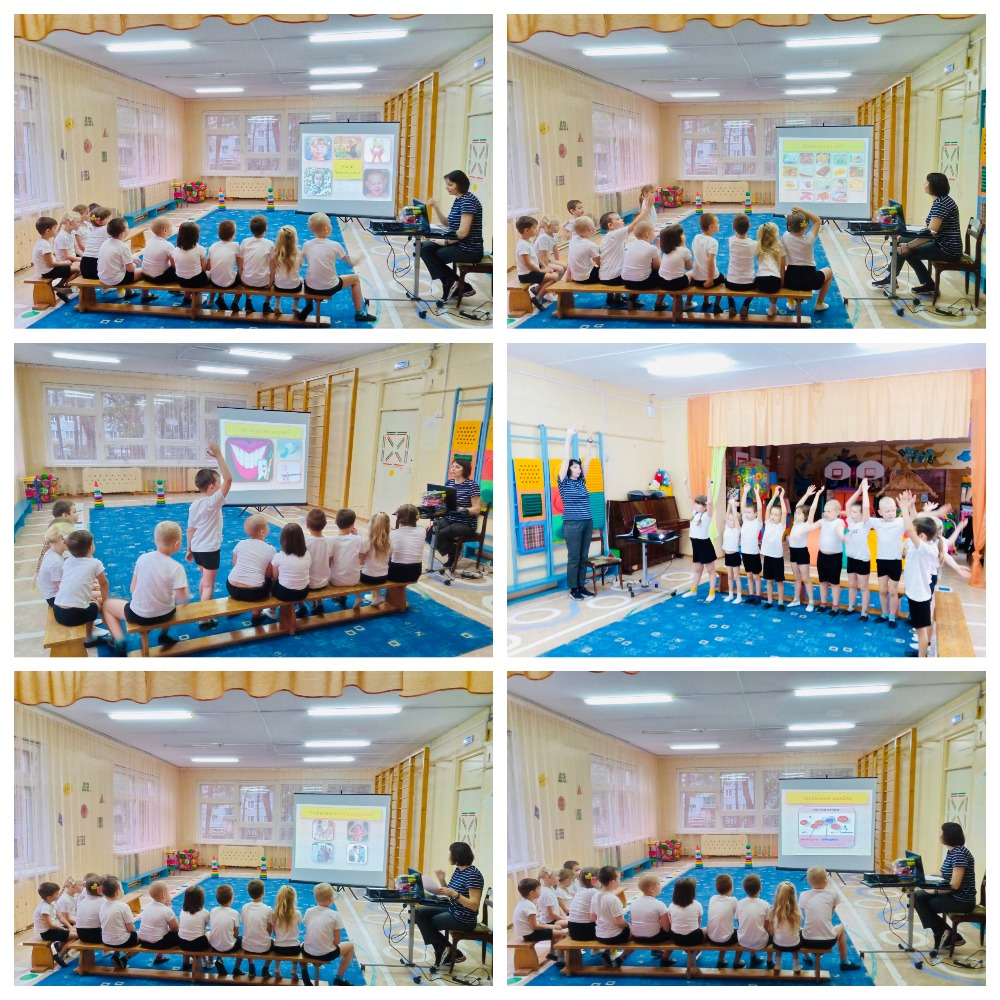 